В соответствии с Федеральным законом от 06.10.2003 № 131-ФЗ                  «Об общих принципах организации местного самоуправления в Российской Федерации», с Федеральным Законом от 30.12.2020 №518-ФЗ «О внесении изменений в отдельные законодательные акты Российской Федерации», со статьёй 69.1 Федерального Закона от 13.07.2015 года №218-ФЗ «О государственной регистрации недвижимости», руководствуясь Уставом муниципального района Сергиевский, на основании акта осмотра объекта недвижимого имущества № 35 от  27.07.06.2023г. в 10  ч. 00 минут,  Администрация муниципального района Сергиевский  П О С Т А Н О В Л Я ЕТ:1.В отношении ранее учтенного объекта недвижимости кадастровый  номер 63:31:1405005:157, Самарская область, Сергиевский район, с. Черновка, ул. Совхозная, д.21 кв.2 выявлены правообладатели: гр. РФ Соколова Марина Анатольевна, 16.03.1971 г.р.  место рождения СОВХОЗ КРАСНЫЙ, Сергиевского района, Куйбышевской области,   паспорт гр. РФ серия  3615 № 113513  выдан Отделом УФМС РОССИИ по Самарской области в Сергиевском районе   13.04.2016 г.,  код подразделения 630-046,  СНИЛС: 013-993-015-46, адрес регистрации: Самарская область, Сергиевский район с.Черновка ул. Совхозная  д.21 кв.2 гр. РФ Соколова Екатерина Олеговна, 11.09.1997 г.р.  место рождения с. Черновка, Сергиевского района, Самарской  области,   паспорт гр. РФ серия  3617 №418118  выдан Отделом УФМС РОССИИ по Самарской области в Сергиевском районе   02.10.2013 г.,  код подразделения 630-046,  СНИЛС: 159-645-854 24,  адрес регистрации: Самарская область, Сергиевский район с.Черновка ул. Совхозная  д.21 кв.2 гр. РФ Юдина Елена Олеговна, 20.09.1993 г.р.  место рождения с. Черновка, Сергиевского района, Самарской  области,   паспорт гр. РФ серия  3617 №418118  выдан Отделом УФМС РОССИИ по Самарской области в Сергиевском районе   09.10.2017 г.,  код подразделения 630-046,  СНИЛС: 159-645-855 25, адрес регистрации: Самарская область, г. Самара , 6-я ПРОСЕКА  д.143 кв.162.  Право собственности подтверждается договором  на передачу квартир в  собственность граждан с-з XXIII Партсъезда от 25.12.1997 года, зарегистрированный распоряжением Главы администрации Сергиевского  района № 124 от 30.04.1998 3.Направить данное постановление в Управление Федеральной службы государственной регистрации, кадастра и картографии по Самарской области.5.Контроль за выполнением настоящего постановления оставляю за собой.Глава муниципального районаСергиевский                                                                                              А.И. ЕкамасовПроект решения  получил: _________________________              ______________________________[Подпись] 	                                                                [Ф. И. О.]Примечание: в течение тридцати дней со дня получения проекта решения выявленный правообладатель вправе направить возражения относительно сведений о правообладателе по адресу: 446543, Самарская область, Сергиевский район, с Черновка, улица Новостроевская, дом 10 или по телефону: 8(84655)51-1-37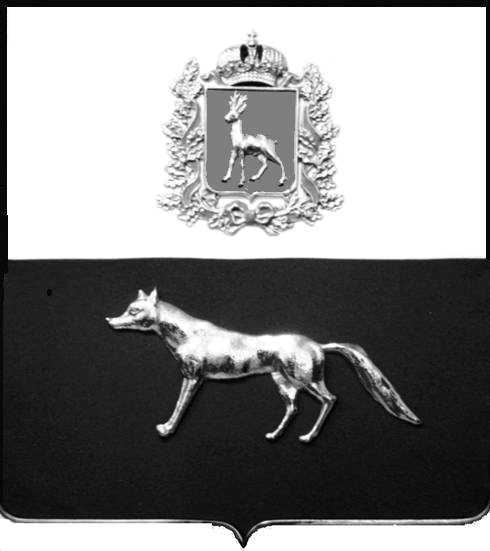 Администрациямуниципального районаСергиевскийСамарской областиПОСТАНОВЛЕНИЕ«       »  _____________ 2023г.	№__________.                                  ПРОЕКТО выявлении правообладателя ранее учтенного объекта недвижимости, жилого дома с кадастровым номером 63:31:1405005:157  по адресу: Самарская область, Сергиевский район, с. Черновка       ул. Совхозная,  д. 21 кв.2 